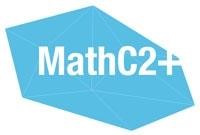 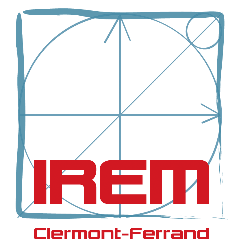 FICHE DE CANDIDATUREStage MATHC2+ 2020du 27 juin au 2 juillet 2021Renseignements concernant l’établissement	COLLEGE 	 	 	 	 	 	  LYCEE 	  NOM de l’établissement* :   NOM du principal/proviseur* :   Adresse postale* :   Téléphone* :   Adresse mèl* : Renseignements concernant l’enseignantNOM* :   	 	 	 	Prénom* :  	 Adresse mèl* : Renseignements concernant le candidatNOM* : 	 	 	 	 	Prénom* : Adresse postale* : Profession des parents : Téléphone des parents :  Téléphone de l’élève (portable) :  Adresse mèl : (*) obligatoire